06.12.2023       259-01-04-240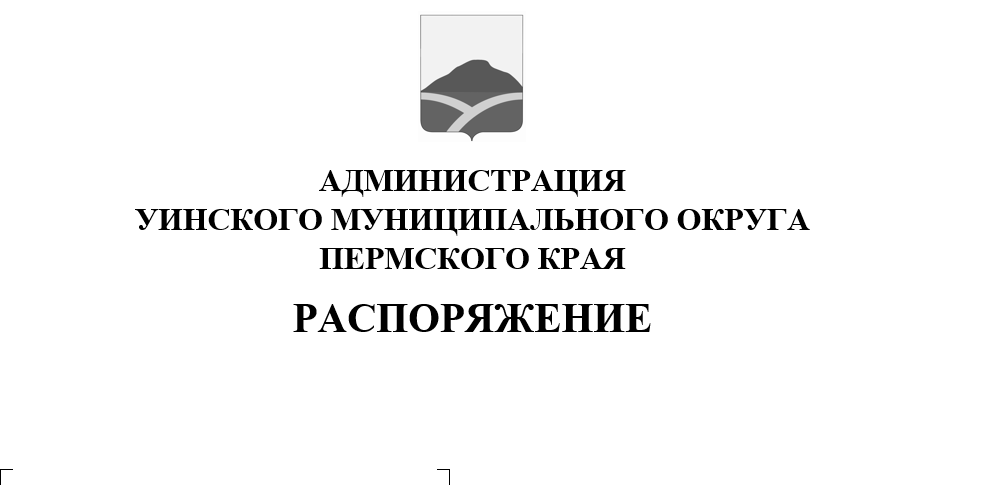     В связи с предупреждением о неблагоприятных метеорологических явлениях, полученным от Пермского ЦГМС – филиала ФГБУ «Уральский УГМС» 
(на территории Пермского края 6-7 декабря 2023 года прогнозируется понижение температуры воздуха ночью - 35…- 30, в горах и низинах сильный мороз до – 40, днем -32…-27), вероятностью возникновения чрезвычайных ситуаций 
на территории Уинского муниципального округа Пермского края Ввести с 16.00 часов 6 декабря 2023 г. по 20.00 часов 12 декабря 
2023 г. для органов управления и сил муниципального звена территориальной подсистемы единой государственной системы предупреждения и ликвидации чрезвычайных ситуаций на территории Уинского муниципального округа режим функционирования «Повышенная готовность».ЕДДС Уинского муниципального округа:Обеспечить доведение прогноза до главы муниципального округа –главы администрации Уинского муниципального округа Пермского края - председателя КЧС и ОПБ Уинского муниципального округа, всех заинтересованных служб, организаций, учреждений и территориальных подразделений РСЧС, образовательных учреждений.Вести непрерывный сбор, обработку и передачу органам управления 
и силам территориальной подсистемы РСЧС Уинского муниципального округа Пермского края данных о прогнозируемых чрезвычайных ситуациях. Провести уточнение количества аварийно-восстановительных бригад, запасов материально-технических средств для проведения аварийно-спасательных и аварийно-восстановительных работ. При ухудшении обстановки, угрозе или возникновении ЧС организовать незамедлительное информационное взаимодействие на всех уровнях управления.  Осуществлять мониторинг за функционированием объектов ЖКХ, энергоснабжения, газоснабжения аварии на которых могут повлечь за собой нарушение жизнедеятельности населения.2.6. В случае возникновения ЧС (угрозы возникновения) информацию немедленно предоставить в адрес оперативного дежурного ГКУ Пермского края «Гражданская защита» и в «ЦУКС ГУ МЧС России по Пермскому краю».Силам территориальной подсистемы РСЧС: Принимать оперативные меры по предупреждению возникновения 
и развития чрезвычайных ситуаций, снижению размеров ущерба и потерь в случае их возникновения, а также повышению устойчивости и безопасности функционирования организаций в чрезвычайных ситуациях.Уточнить планы действий (взаимодействия) по предупреждению 
и ликвидации чрезвычайных ситуаций.Организовать дежурство аварийно-восстановительных бригад 
по ликвидации аварий на системах электро-, водо- и газоснабжения.Провести контроль устойчивой работы объектов ЖКХ, объектов жизнедеятельности (энергетики, газоснабжения, водоснабжения, теплоснабжения).МКУ «Гражданская защита» администрации Уинского муниципального округа организовать работу по своевременному доведению информации 
до населения об ожидаемых метеорологических явлениях через официальный сайт администрации Уинского муниципального округа, в социальных сетях «ВКонтакте» и «Одноклассники» и через Телеграмм Канал Уинского муниципального округа.Организовать круглосуточное дежурство из числа руководящего состава.Распоряжение вступает в силу со дня его подписания.Контроль над исполнением настоящего распоряжения оставляю за собой.Глава муниципального округа-глава администрации Уинскогомуниципального округа                                                                                    А.Н. Зелёнкин.